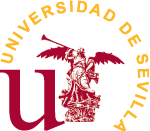              FORMULARIO PARA INICIO DEL PROCEDIMIENTO DE CONTRATOS MENORESDATOS GENERALESDATOS GENERALESDATOS GENERALESDATOS GENERALESDATOS GENERALESDATOS GENERALESDATOS GENERALESOBJETO DEL CONTRATO:      OBJETO DEL CONTRATO:      OBJETO DEL CONTRATO:      OBJETO DEL CONTRATO:      OBJETO DEL CONTRATO:      OBJETO DEL CONTRATO:      OBJETO DEL CONTRATO:      JUSTIFICACIÓN DE LA NECESIDAD PARA EL CUMPLIMIENTO DE LOS FINES1:      JUSTIFICACIÓN DE LA NECESIDAD PARA EL CUMPLIMIENTO DE LOS FINES1:      JUSTIFICACIÓN DE LA NECESIDAD PARA EL CUMPLIMIENTO DE LOS FINES1:      JUSTIFICACIÓN DE LA NECESIDAD PARA EL CUMPLIMIENTO DE LOS FINES1:      JUSTIFICACIÓN DE LA NECESIDAD PARA EL CUMPLIMIENTO DE LOS FINES1:      JUSTIFICACIÓN DE LA NECESIDAD PARA EL CUMPLIMIENTO DE LOS FINES1:      JUSTIFICACIÓN DE LA NECESIDAD PARA EL CUMPLIMIENTO DE LOS FINES1:      DATOS DEL SOLICITANTE RESPONSABLE DEL CRÉDITONIF DEL SOLICITANTE:                                                       NOMBRE:      CORREO ELECTRONICO:                                                  TELÉFONO:      DATOS DEL SOLICITANTE RESPONSABLE DEL CRÉDITONIF DEL SOLICITANTE:                                                       NOMBRE:      CORREO ELECTRONICO:                                                  TELÉFONO:      DATOS DEL SOLICITANTE RESPONSABLE DEL CRÉDITONIF DEL SOLICITANTE:                                                       NOMBRE:      CORREO ELECTRONICO:                                                  TELÉFONO:      DATOS DEL SOLICITANTE RESPONSABLE DEL CRÉDITONIF DEL SOLICITANTE:                                                       NOMBRE:      CORREO ELECTRONICO:                                                  TELÉFONO:      DATOS DEL SOLICITANTE RESPONSABLE DEL CRÉDITONIF DEL SOLICITANTE:                                                       NOMBRE:      CORREO ELECTRONICO:                                                  TELÉFONO:      DATOS DEL SOLICITANTE RESPONSABLE DEL CRÉDITONIF DEL SOLICITANTE:                                                       NOMBRE:      CORREO ELECTRONICO:                                                  TELÉFONO:      DATOS DEL SOLICITANTE RESPONSABLE DEL CRÉDITONIF DEL SOLICITANTE:                                                       NOMBRE:      CORREO ELECTRONICO:                                                  TELÉFONO:      TIPO DE CONTRATO                SUMINISTROS                SERVICIOS              OBRASTIPO DE CONTRATO                SUMINISTROS                SERVICIOS              OBRASTIPO DE CONTRATO                SUMINISTROS                SERVICIOS              OBRASTIPO DE CONTRATO                SUMINISTROS                SERVICIOS              OBRASTIPO DE CONTRATO                SUMINISTROS                SERVICIOS              OBRASTIPO DE CONTRATO                SUMINISTROS                SERVICIOS              OBRASTIPO DE CONTRATO                SUMINISTROS                SERVICIOS              OBRASDATOS PARA VALIDACIÓN PREVIAIMPORTE NETO PARA VALIDACIÓN PREVIA:      NIF DEL AJUDICATARIO PROPUESTO:      NOMBRE DEL AJUDICATARIO PROPUESTO:      DATOS PARA VALIDACIÓN PREVIAIMPORTE NETO PARA VALIDACIÓN PREVIA:      NIF DEL AJUDICATARIO PROPUESTO:      NOMBRE DEL AJUDICATARIO PROPUESTO:      DATOS PARA VALIDACIÓN PREVIAIMPORTE NETO PARA VALIDACIÓN PREVIA:      NIF DEL AJUDICATARIO PROPUESTO:      NOMBRE DEL AJUDICATARIO PROPUESTO:      En caso de que el servicio o adquisición se realice con cargo a un proyecto con financiación externa, indique la relación con el mismo.      En caso de que el servicio o adquisición se realice con cargo a un proyecto con financiación externa, indique la relación con el mismo.      En caso de que el servicio o adquisición se realice con cargo a un proyecto con financiación externa, indique la relación con el mismo.      En caso de que el servicio o adquisición se realice con cargo a un proyecto con financiación externa, indique la relación con el mismo.      OFICINA CONTABLE: U01700167 ÁREA DE GESTIÓN ECONÓMICAOFICINA CONTABLE: U01700167 ÁREA DE GESTIÓN ECONÓMICAOFICINA CONTABLE: U01700167 ÁREA DE GESTIÓN ECONÓMICAOFICINA CONTABLE: U01700167 ÁREA DE GESTIÓN ECONÓMICAOFICINA CONTABLE: U01700167 ÁREA DE GESTIÓN ECONÓMICAOFICINA CONTABLE: U01700167 ÁREA DE GESTIÓN ECONÓMICAOFICINA CONTABLE: U01700167 ÁREA DE GESTIÓN ECONÓMICAÓRGANO GESTOR: U01700001 UNIVERSIDAD DE SEVILLAÓRGANO GESTOR: U01700001 UNIVERSIDAD DE SEVILLAÓRGANO GESTOR: U01700001 UNIVERSIDAD DE SEVILLAÓRGANO GESTOR: U01700001 UNIVERSIDAD DE SEVILLAÓRGANO GESTOR: U01700001 UNIVERSIDAD DE SEVILLAÓRGANO GESTOR: U01700001 UNIVERSIDAD DE SEVILLAÓRGANO GESTOR: U01700001 UNIVERSIDAD DE SEVILLAUNIDAD TRAMITADORA: U01700170UNIDAD TRAMITADORA: U01700170UNIDAD TRAMITADORA: U01700170UNIDAD TRAMITADORA: U01700170UNIDAD TRAMITADORA: U01700170UNIDAD TRAMITADORA: U01700170UNIDAD TRAMITADORA: U01700170ÓRGANO PROPONENTE:      ÓRGANO PROPONENTE:      ÓRGANO PROPONENTE:      ÓRGANO PROPONENTE:      ÓRGANO PROPONENTE:      ÓRGANO PROPONENTE:      ÓRGANO PROPONENTE:      CONCEPTOS2CONCEPTOS2CONCEPTOS2CONCEPTOS2CONCEPTOS2CONCEPTOS2CONCEPTOS2Nº DE UNIDADES:      PRECIO UNITARIO:      PRECIO UNITARIO:      PRECIO UNITARIO:      IMPORTE NETO:                                  IMPORTE NETO:                                  TIPO DE IVA:                                  FINANCIACIÓNFINANCIACIÓNFINANCIACIÓNFINANCIACIÓNFINANCIACIÓNFINANCIACIÓNFINANCIACIÓNTIPO DE PAGO    PAGO DIRECTO    CAJA FIJA                  TIPO DE PAGO    PAGO DIRECTO    CAJA FIJA                  ORIGEN DE LA ADQUISICIÓN     OPERACIÓN NACIONAL    OPERACIÓN INTRACOMUNITARIA                      IMPORTACIÓNORIGEN DE LA ADQUISICIÓN     OPERACIÓN NACIONAL    OPERACIÓN INTRACOMUNITARIA                      IMPORTACIÓNORIGEN DE LA ADQUISICIÓN     OPERACIÓN NACIONAL    OPERACIÓN INTRACOMUNITARIA                      IMPORTACIÓN  IMPORTE GASTOS3:        IMPORTE GASTOS3:      ENTREGAENTREGAENTREGAENTREGAENTREGAENTREGAENTREGALUGAR DE ENTREGACAMPUS:            EDIFICIO:                                                                                                  LUGAR DE ENTREGACAMPUS:            EDIFICIO:                                                                                                  LUGAR DE ENTREGACAMPUS:            EDIFICIO:                                                                                                   PERSONA DE CONTACTONIF DE LA PERSONA DE CONTACTO:                                                  NOMBRE DE LA PERSONA DE CONTACTO:                                                   PERSONA DE CONTACTONIF DE LA PERSONA DE CONTACTO:                                                  NOMBRE DE LA PERSONA DE CONTACTO:                                                   PERSONA DE CONTACTONIF DE LA PERSONA DE CONTACTO:                                                  NOMBRE DE LA PERSONA DE CONTACTO:                                                   PERSONA DE CONTACTONIF DE LA PERSONA DE CONTACTO:                                                  NOMBRE DE LA PERSONA DE CONTACTO:                                                  1. Se ha de justificar la necesidad en sí misma y el carácter puntual, esporádico, concreto y urgente para el cumplimiento de los fines u objetivos.2. Se debe incluir el nº de unidades, precio unitario y tipo de IVA ó  bien importe neto y tipo de IVA.3. El importe de gastos se incluirá si la factura tuviera además gastos imputados (transportes…).1. Se ha de justificar la necesidad en sí misma y el carácter puntual, esporádico, concreto y urgente para el cumplimiento de los fines u objetivos.2. Se debe incluir el nº de unidades, precio unitario y tipo de IVA ó  bien importe neto y tipo de IVA.3. El importe de gastos se incluirá si la factura tuviera además gastos imputados (transportes…).1. Se ha de justificar la necesidad en sí misma y el carácter puntual, esporádico, concreto y urgente para el cumplimiento de los fines u objetivos.2. Se debe incluir el nº de unidades, precio unitario y tipo de IVA ó  bien importe neto y tipo de IVA.3. El importe de gastos se incluirá si la factura tuviera además gastos imputados (transportes…).1. Se ha de justificar la necesidad en sí misma y el carácter puntual, esporádico, concreto y urgente para el cumplimiento de los fines u objetivos.2. Se debe incluir el nº de unidades, precio unitario y tipo de IVA ó  bien importe neto y tipo de IVA.3. El importe de gastos se incluirá si la factura tuviera además gastos imputados (transportes…).1. Se ha de justificar la necesidad en sí misma y el carácter puntual, esporádico, concreto y urgente para el cumplimiento de los fines u objetivos.2. Se debe incluir el nº de unidades, precio unitario y tipo de IVA ó  bien importe neto y tipo de IVA.3. El importe de gastos se incluirá si la factura tuviera además gastos imputados (transportes…).1. Se ha de justificar la necesidad en sí misma y el carácter puntual, esporádico, concreto y urgente para el cumplimiento de los fines u objetivos.2. Se debe incluir el nº de unidades, precio unitario y tipo de IVA ó  bien importe neto y tipo de IVA.3. El importe de gastos se incluirá si la factura tuviera además gastos imputados (transportes…).1. Se ha de justificar la necesidad en sí misma y el carácter puntual, esporádico, concreto y urgente para el cumplimiento de los fines u objetivos.2. Se debe incluir el nº de unidades, precio unitario y tipo de IVA ó  bien importe neto y tipo de IVA.3. El importe de gastos se incluirá si la factura tuviera además gastos imputados (transportes…).